Meeting Location: 	Liquor and Cannabis Board 	Conference Room 108 and 1091025 Union Avenue SE
Olympia, WA 98504 Meeting time: 	January 6, 202012-1:30 pm.Speaker’s Biography: Jarrod Irvin works for the Department of Corrections (DOC) as a Diversity Consultant within the Department’s Civil Rights Investigation Unit.  His educational background includes a Master of Science degree from Walden University in Social Psychology in which he focused on issues of bias, prejudice, and sexual violence.  Jarrod has worked for the State of Washington since September 2017, when he transitioned from the U.S. Army where he worked on Joint Base Lewis-McChord as a program manager for the Army’s Equal Opportunity and Sexual Harassment and Assault Response & Prevention programs.  Since joining DOC, Jarrod has helped to redesign the agency’s Civil Rights investigation process; improve policies regarding equity, diversity, inclusion, and respect; and develop curriculum for the Department’s first sexual harassment prevention training specifically for supervisors and managers.  When he isn’t working, Jarrod enjoys baking, camping, and all things Halloween.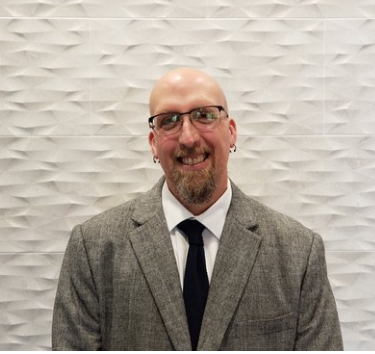 TimeAgendaFacilitatorMeeting Note/Action Items12:00WelcomeIcebreakerNamKim12:10Agency Spotlight: DESJoanne LeeMichaela Doelman 12:20My Immigrant Journey: The AllyJarrod Irvin1:45Subcommittees DiscussionRecruitmentRetention/Career DevelopmentEvent PlanningAlldiscuss DEI summit on January 21st and January 22nd.  1:15Subcommittees Report OutAll1:25Push to Recruit New MembersNam  1:30AdjournNam